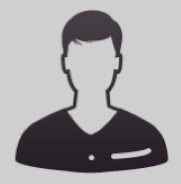 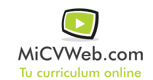 ESTUDIOSCertificado 0/0BUP / COU (Bachillerato) / Secundaria . Genérica no específica INEA. CancunEXPERIENCIA LABORALHotel Omni & Villas 10/1992-4/2010
Hosteleria, restauración y turismo (Turismo - Restauración - Hostelería) 
Cancun (Quintana Roo)
Supervisor de LavanderiaHotel Marriott Casa Magna 4/1990-8/1991
Hosteleria, restauración y turismo (Turismo - Restauración - Hostelería) 
Cancun México
Supervisor de LavanderiaHotel OASIS cancun 12/1989-3/1990
Hosteleria, restauración y turismo (Turismo - Restauración - Hostelería) 
Supervisor de Ama de llaves
Cancun MéxicoInformación adicionalInformación adicionalInformación adicional